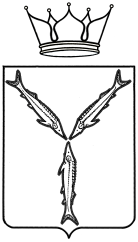 МИНИСТЕРСТВО ТРАНСПОРТА И ДОРОЖНОГО ХОЗЯЙСТВАСАРАТОВСКОЙ ОБЛАСТИПРИКАЗот 14.07.2017  № 01-01-12/162г. Саратов1. Установить с 13 июля 2017 года межмуниципальный маршрут регулярных перевозок пригородного сообщения по нерегулируемым тарифам «ТЦ «Хеппи Молл» – с. Усть – Курдюм (Пляж)». Данному маршруту регулярных перевозок пригородного сообщения присвоить регистрационный номер маршрута 77 – МПС, порядковый номер маршрута – 251.2. Установить следующий путь следования транспортных средств по межмуниципальному маршруту регулярных перевозок пригородного сообщения «ТЦ «Хеппи Молл» – с. Усть – Курдюм (Пляж)»:в прямом направлении:– от начального остановочного пункта (ТЦ «Хеппи Молл») – по улицам Вольский тракт, Тархова далее по автомобильной дороге «Солнечный – Юбилейный», улицам Прудовая, Усть Курдюмская, Усть-Курдюмскому 



шоссе далее по автомобильной дороге до с. Усть-Курдюм. В с. Усть-Курдюм 
по улицам Комсомольская, Большая Советская, Крайняя до конечного остановочного пункта (Пляж).в обратном направлении:– от конечного остановочного пункта (Пляж) по улицам Крайняя, Большая Советская, Комсомольская далее по автомобильной дороге, по Усть-Курдюмскому шоссе, улицам Усть Курдюмская, Прудовая далее по автомобильной дороге «Солнечный – Юбилейный», улицам Тархова, Вольский тракт до начального остановочного пункта (ТЦ «Хеппи Молл»).Установить в пути следования транспортных средств по межмуниципальному маршруту регулярных перевозок пригородного сообщения «ТЦ «Хеппи Молл» – с. Усть – Курдюм (Пляж)» следующие остановочные пункты:- ТЦ «Хеппи Молл»;- 6-ой квартал;- ул. Лебедева - Кумача;- ул. Бардина;- ул. Электронная;- 6-ой микрорайон;- Поворот;- ул. 1-я Прудовая;- ул. Зерновая;- пос. Новосоколовогорский;- рынок «Юбилейный»;- Берилл магазин;- пос. Юбилейный;- гипермаркет Лента;- дачи (Мельница);- дачи СГУ пов.;- Компресорная;- с. Усть Курдюм;- Усть Курдюм (Пляж).4. Начальнику отдела организации транспортного обслуживания всеми видами пассажирского транспорта, включая такси управления транспорта 
Лыкину А.Э. включить сведения об установленных маршрутах в реестр межмуниципальных маршрутов регулярных перевозок в Саратовской области в течение 5 рабочих дней со дня издания настоящего приказа.5. Контроль за исполнением настоящего приказа возложить на заместителя министра Балакина С.Л.Первый заместитель министра					    С.А. ПлешаковМинистерство транспорта и дорожного хозяйства Саратовской областиЛист согласованияк проекту приказа министерства транспорта и дорожного хозяйства области «Об установлении межмуниципального маршрута регулярных перевозок № 251 «ТЦ «Хеппи Молл» – с. Усть – Курдюм (Пляж)»СОГЛАСОВАНО:Савонин В.Д.(24-61-34)Об установлении межмуниципального маршрута регулярных перевозок
№ 251 «ТЦ «Хеппи Молл» – с. Усть – Курдюм (Пляж)»В соответствии со статьей 12 Федерального закона от 13 июля 
2015 года № 220-ФЗ «Об организации регулярных перевозок пассажиров и багажа автомобильным транспортом и городским наземным электрическим транспортом в Российской Федерации и о внесении изменений в отдельные законодательные акты Российской Федерации», с частью 1 статьи 4 Закона Саратовской области от 28 марта 2016 года № 31-ЗСО «Об отдельных вопросах организации регулярных перевозок пассажиров и багажа автомобильным транспортом и городским наземным электрическим транспортом в Саратовской области» и постановлением Правительства Саратовской области от 13 апреля 2017 года № 180-П «О порядке установления, изменения и отмены межмуниципальных маршрутов регулярных перевозок на территории области», ПРИКАЗЫВАЮ:Дата  и  времяДата  и  времяНаименование должностиПодписьФ.И.О.получе-ниясогласо-ванияНаименование должностиПодписьФ.И.О.Заместитель министра С.Л. БалакинНачальник организационно-правового управленияГ.В. ЗакатноваНачальник управления транспортаП.В. ПестичевНачальник отдела организации транспортного обслуживания всеми видами пассажирского транспорта, включая таксиА.Э. ЛыкинНачальник юридического отделаЕ.В. УшенинаНачальник отдела организационной и кадровой работыЕ.А. Котельникова